Lesson 3: Florida Standards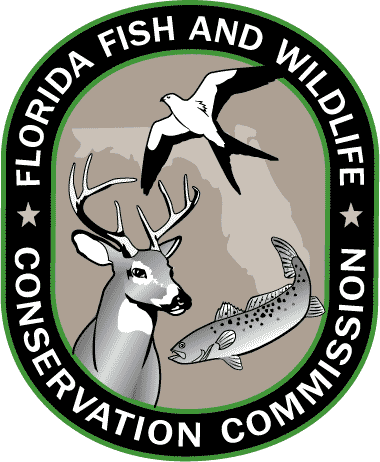 Grades 3-5 SOCIAL STUDIES SS.3.G.2.4Describe the climate and vegetation in the United States, Canada, Mexico, and the Caribbean. SS.3.G.4.1Explain how the environment influences settlement patterns in the United States, Canada, Mexico, and the Caribbean. SS.3.C.1.3Explain how government was established through a written Constitution.SS.3.C.2.1Identify group and individual actions of citizens that demonstrate civility, cooperation, volunteerism, and other civic virtues.SS.4.A.2.1Compare Native American tribes in Florida.SS.4.A.4.1Describe pioneer life in Florida.SCIENCE SC.3.N.1.1 Raise questions about the natural world, investigate them individually and in teams through free exploration and systematic investigations, and generate appropriate explanations based on those explorations.SC.4.N.2.1Explain that science focuses solely on the natural world.Grades 6-8 SOCIAL STUDIES SS.3.G.1.1Use thematic maps, tables, charts, graphs, and photos to analyze geographic information.SS.7.G.2Understand how human actions can impact the environment.SS.8.G.5Understand how human actions can impact the environment.SS.6.W.1Utilize historical inquiry skills and analytical processes. SS.8.C.2Evaluate the roles, rights, and responsibilities of United States citizens, and determine methods of active participation in society, government, and the political system. SCIENCE SC.6.N.1.4Discuss, compare, and negotiate methods used, results obtained, and explanations among groups of students conducting the same investigation.SC.7.N.2.1Identify an instance from the history of science in which scientific knowledge has changed when new evidence or new interpretations are encounteredSC.8.N.4.1Explain that science is one of the processes that can be used to inform decision making at the community, state, national, and international levels. SC.6.E.6.1Describe and give examples of ways in which Earth's surface is built up and torn down by physical and chemical weathering, erosion, and deposition.Resources: CPALMS.org and FLStandards.org; July 2014.